В Оренбургской области инспекторы Росприроднадзора выявили нарушения в деятельности ООО «Триумф»Инспекторы Южно-Уральского межрегионального Управления Росприроднадзора совместно со специалистами лаборатории «ЦЛАТИ по Оренбургской области» провели обследования атмосферного воздуха в зоне влияния объекта негативного воздействия ООО «Триумф», расположенного на территории п. Переволоцкий Оренбургской области. Компания занимается хранением и складированием нефти и продуктов ее переработки. Контрольные точки отбора проб атмосферного воздуха в жилой зоне выбирались с учетом фактического направления ветра, анализа места нахождения ООО «Триумф» относительно жилого сектора и оказания негативного воздействия на близлежащие дома частного сектора при НМУ. Отбор проб проводился в дневное и ночное время, по результатам которых установлено наличие превышений норм ПДК в жилом секторе по этилбензолу от 1,1 до 5,5 раз. В связи с этим Управление инициировало проведение внеплановой выездной проверки в отношении ООО «Триумф» в период с 10.05.2023 по 23.05.2023.  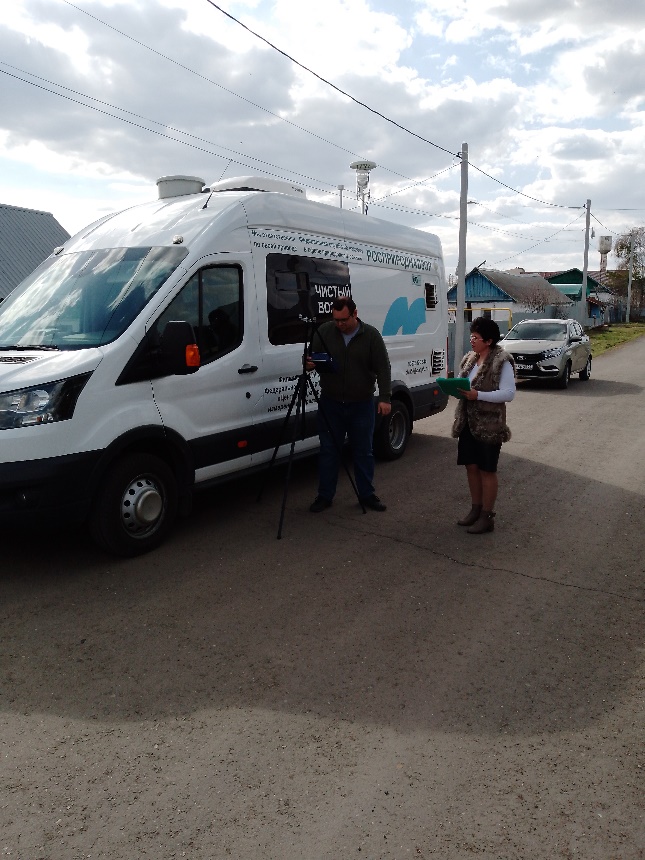 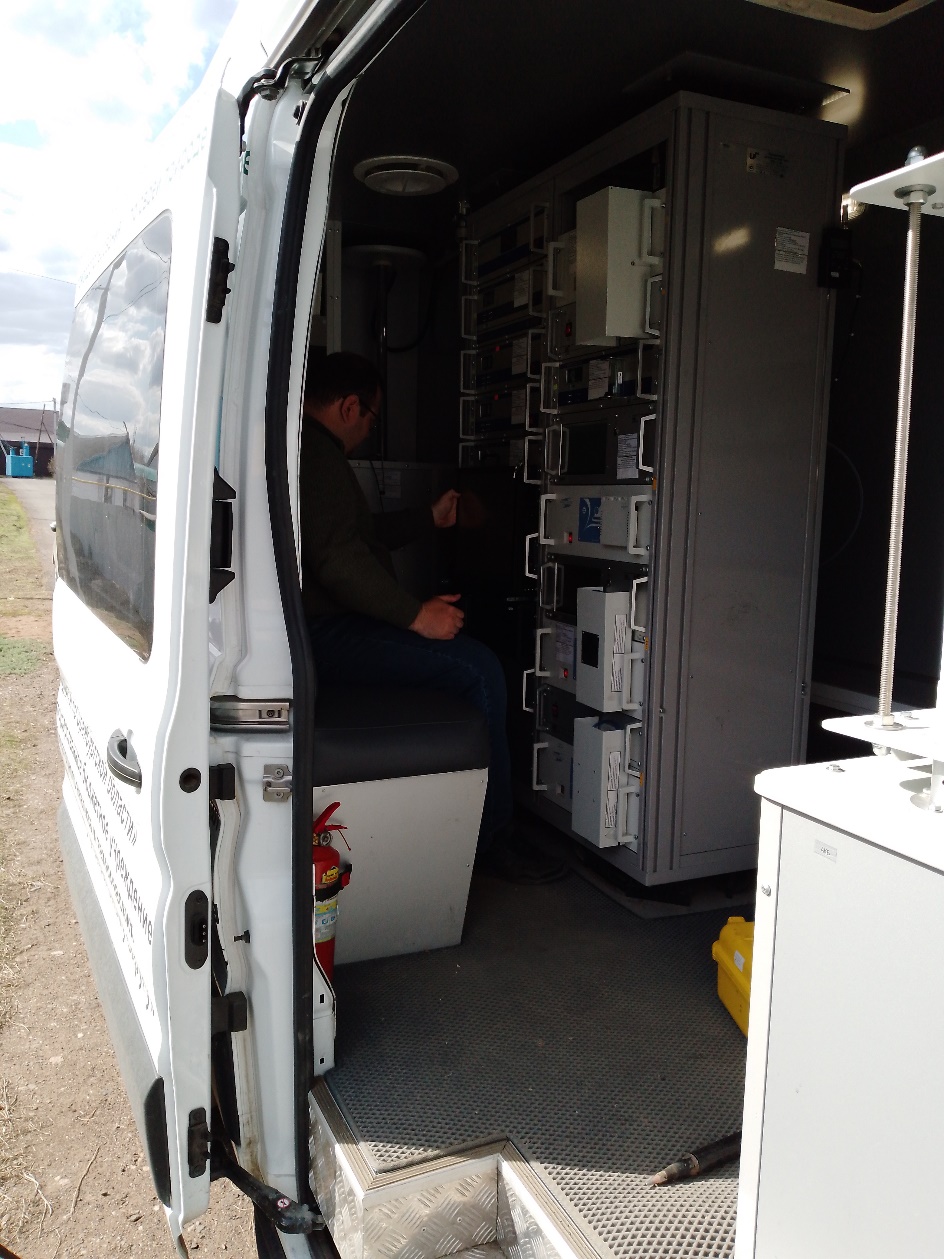 